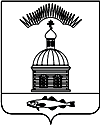 АДМИНИСТРАЦИЯ МУНИЦИПАЛЬНОГО ОБРАЗОВАНИЯГОРОДСКОЕ ПОСЕЛЕНИЕ ПЕЧЕНГА ПЕЧЕНГСКОГО РАЙОНАМУРМАНСКОЙ ОБЛАСТИПОСТАНОВЛЕНИЕ(ПРОЕКТ) от       .06.2017							                   	          №  п. ПеченгаВ соответствии с Федеральным законом от 21.12.1994 № 69-ФЗ «О пожарной безопасности», Федеральным законом от 06.10.2003 № 131-ФЗ «Об общих принципах организации местного самоуправления в Российской Федерации», Федеральным законом от 06.05.2011 № 100-ФЗ «О добровольной пожарной охране», постановлением Правительства Российской Федерации от 25.04.2012 № 390 «Правила противопожарного режима в Российской Федерации», администрация муниципального образования городское поселение Печенга,ПОСТАНОВЛЯЕТ:         1. Утвердить Положение об  организации общественного контроля за обеспечением пожарной безопасности на территории  муниципального образования городское поселение Печенга (далее - МО г.п. Печенга) согласно приложению к настоящему Постановлению. 2. Настоящее Постановление вступает в силу после его официального опубликования (обнародования).3. Настоящее Постановление обнародовать в соответствии с Порядком опубликования (обнародования) муниципальных правовых актов органов местного самоуправления городского поселения Печенга. 4. Контроль за исполнением настоящего Постановления возложить на заместителя Главы администрации муниципального образования городское поселение Печенга.Глава администрации муниципального образования городское поселение Печенга                                                             Н.Г.ЖдановаЛист согласования:И.о. начальника финансового отдела                       ____________ Ю.Ю. Филатова                              Начальник юридического отдела                               ___________ И.В. Воронцов                                Исп. Храбрунов О.И.Тел.: 76-488Рассылка 7 экз.: дело –1, прокуратура –1, Зам. главы – 1,  ООО УК «Жилищныйсервис» -1, зам. главы адм. -1, директора школ - 2              Приложение     к постановлению администрации              муниципального образования                                                                                          городское поселение Печенга          от «___» июня 2017 года  № ___Положение об  организации общественного контроля за обеспечением пожарной безопасности на территории  муниципального образования городское поселение Печенга1. Общественный контроль за соблюдением требований пожарной безопасности является формой участия граждан в добровольной пожарной охране. Гражданин, участвующий в проведении общественного контроля за соблюдением требований пожарной безопасности, является добровольным пожарным.2. Общественный контроль за соблюдением требований пожарной безопасности   в    муниципальном  образовании    городское   поселение  Печенга (далее – МО г.п. Печенга) осуществляется в порядке проведения гражданами социально значимых работ, устанавливаемых администрацией МО г.п. Печенга.3. Гражданами, осуществляющими общественный контроль за соблюдением требований пожарной безопасности, могут являться жители, обладающие избирательным правом, достигшие 18-летнего возраста, способные по своим деловым, моральным качествам и состоянию здоровья выполнять поставленные задачи.4. Общественный контроль не могут осуществлять граждане, имеющие судимость, состоящие на учете в медицинских учреждениях по поводу психического заболевания, наркомании или алкоголизма, признанные судом недееспособными или ограниченно дееспособными, систематически нарушающие общественный порядок и отрицательно характеризующиеся по месту жительства, работы и учебы.5. Работы по осуществлению общественного контроля за соблюдением требований пожарной безопасности проводятся гражданами на добровольной основе по договоренности с администрацией МО г.п. Печенга, в свободное от основной работы или учебы время на безвозмездной основе. Продолжительность работ не может составлять более четырех часов подряд.6. Для осуществления муниципального и общественного контроля за соблюдением требований пожарной безопасности из числа работников администрации МО г.п. Печенга назначается лицо, ответственное за организацию такой работы.7. Работы по осуществлению общественного контроля за соблюдением требований пожарной безопасности включают в себя:7.1. Контроль за соблюдением требований пожарной безопасности на территории МО г.п. Печенга и на объектах муниципальной собственности;7.2. Подготовку от имени главы администрации МО г.п. Печенга предложений гражданам, проживающим на территории МО г.п. Печенга, руководителям объектов, находящихся в муниципальной собственности, и иным должностным лицам об устранении нарушений требований пожарной безопасности;7.3. Подготовку предложений в адрес главы администрации МО г.п. Печенга о передаче материалов по фактам нарушений требований пожарной безопасности в территориальный орган федерального государственного пожарного надзора;7.4. Подготовку своевременной информации главе администрации МО г.п. Печенга о необходимости введения на территории особого противопожарного режима и разработку мер пожарной безопасности на особый период, а также контроль за соблюдением требований пожарной безопасности, установленных на особый период;7.5. Проведение противопожарной пропаганды на территории МО г.п. Печенга путем бесед о мерах пожарной безопасности, с доведением до населения требований пожарной безопасности и данных об оперативной обстановке с пожарами, распространения среди населения листовок, наглядной агитации и литературы противопожарной направленности;7.6. Доведение до населения решений администрации МО г.п. Печенга, касающихся вопросов обеспечения пожарной безопасности.8. Работы по профилактике пожаров путем проведения общественного контроля за соблюдением требований пожарной безопасности проводятся на основании планов-заданий, выдаваемых администрацией МО г.п. Печенга, с предоставлением отчета о проделанной работе, а также по мере необходимости, при обращении граждан, проживающих на территории МО г.п. Печенга, либо при выявлении на территории МО г.п. Печенга нарушений требований пожарной безопасности.9. За гражданином, осуществляющим общественный контроль за соблюдением требований пожарной безопасности, по согласованию с ним закрепляются конкретные населенные пункты, расположенные на территории МО г.п. Печенга .10. Нормативная литература, необходимая для осуществления общественного и муниципального контроля за соблюдением требований пожарной безопасности, разрабатывается за счет средств администрации МО г.п. Печенга.11. Обучение лица, назначенного ответственным за осуществление муниципального контроля за соблюдением требований пожарной безопасности из числа работников администрации МО г.п. Печенга, проводится за счет средств бюджета МО г.п. Печенга в специализированных организациях, имеющих лицензию на соответствующий вид деятельности, по программам пожарно-технического минимума для лиц, ответственных за пожарную безопасность, и лиц, обучающих население мерам пожарной безопасности.12. Обучение лиц, осуществляющих общественный контроль за соблюдением требований пожарной безопасности, проводится в администрации МО г.п. Печенга лицом, назначенным ответственным за проведение муниципального контроля за соблюдением требований пожарной безопасности.